Анкета удовлетворенности деятельностью ДОУ для родителейПросим Вас ответить на вопросы. Ваши ответы помогут нам определить уровень удовлетворенности работой образовательного учреждения и педагогического коллектива.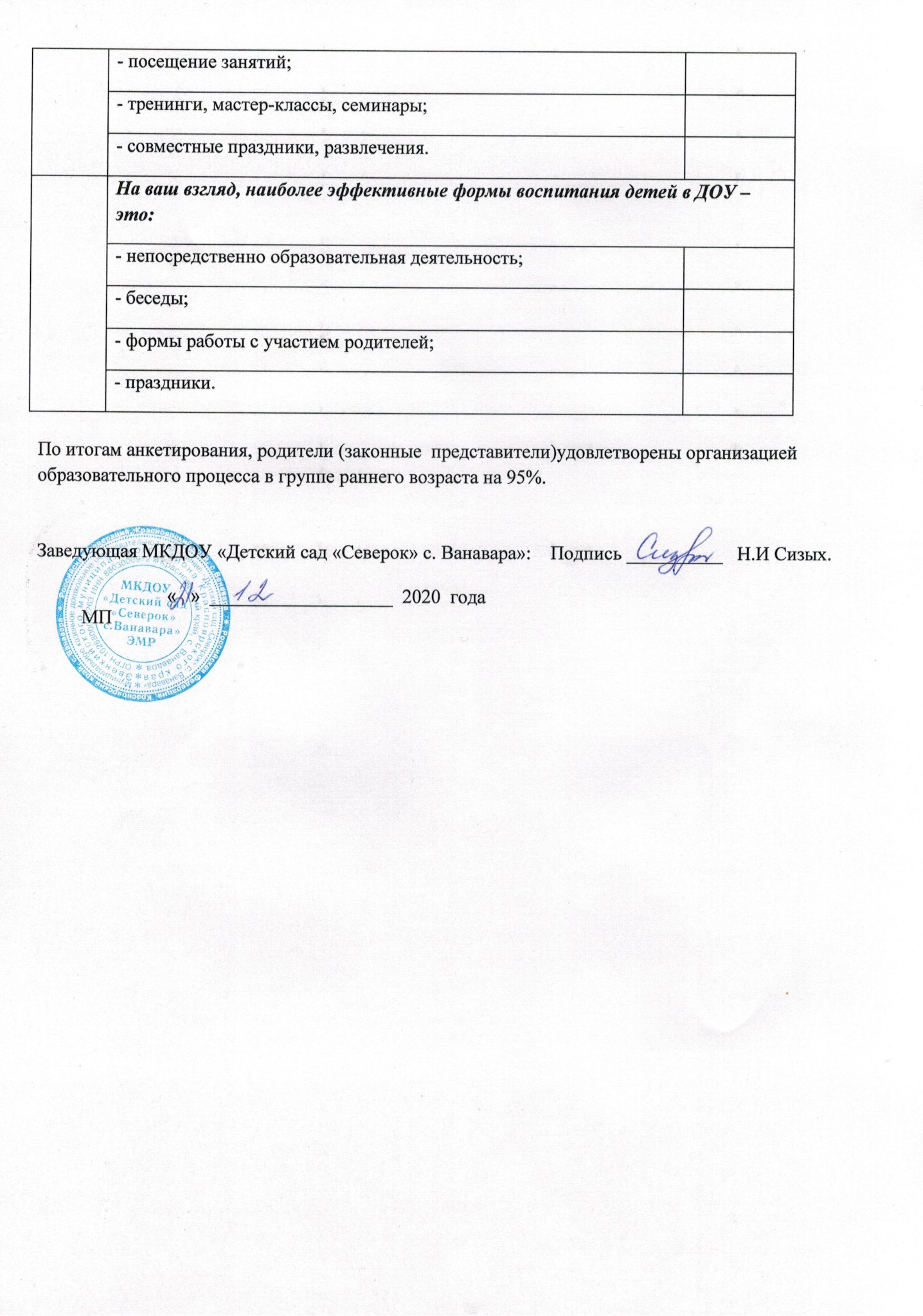 1Почему Вы обратились за помощью к данному детскому саду в воспитании ребенка?Почему Вы обратились за помощью к данному детскому саду в воспитании ребенка?1- отсутствуют другие возможности;1- считаю детский сад лучшим;1- хорошие педагоги;1- хорошая подготовка детей к школе.Удовлетворены ли Вы условиями содержания детей в детском саду?Удовлетворены ли Вы условиями содержания детей в детском саду?- довольны;- затрудняюсь ответить;- не довольны.С удовольствием ли Ваш ребенок идет в детский сад?С удовольствием ли Ваш ребенок идет в детский сад?- да;- по настроению;- нет.Удовлетворены ли Вы воспитанием ребенка в детском саду?Удовлетворены ли Вы воспитанием ребенка в детском саду?- да;- нет.Удовлетворены ли Вы отношением ребенка с педагогами?Удовлетворены ли Вы отношением ребенка с педагогами?- да;- нет.Удовлетворены ли Вы оказываемыми образовательными услугами?Удовлетворены ли Вы оказываемыми образовательными услугами?- да, полностью;- частично;- не доволен.Соответствуют ли воспитатели данного учреждения Вашему представлению опрофессионально компетентных педагогах?Соответствуют ли воспитатели данного учреждения Вашему представлению опрофессионально компетентных педагогах?- да, полностью;- частично;- не доволен.Свободно ли Вы обращаетесь за советом к воспитателям, специалистам ДОУ?Свободно ли Вы обращаетесь за советом к воспитателям, специалистам ДОУ?- да;- нет.Какую информацию Вы узнаете от педагогов:Какую информацию Вы узнаете от педагогов:- об образовательном процессе;- о целях и задачах воспитания и обучения детей- о режиме работы;- о питании;- о возможных профилактических мероприятиях;- об оздоровлении и физическом развитии.- о подготовке ребенка к школе;- о ежедневных достижениях ребенка;- негативную информацию о ребенке;- совсем не получаю информацию.Отметьте, пожалуйста, в какой форме Вы получаете информацию об особенностях развития ребенка в детском саду:Отметьте, пожалуйста, в какой форме Вы получаете информацию об особенностях развития ребенка в детском саду:- в беседе с педагогом;- в беседе со специалистом ДОУ;- через информационный стенд;- на сайте ДОУ;- в ходе собрания;- не получаю никакой информации.Укажите наиболее эффективные формы работы с родителями:Укажите наиболее эффективные формы работы с родителями:- родительские собрания;- индивидуальные консультации;